BRANŻOWA SZKOŁA II STOPNIA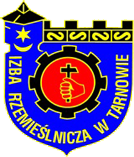 Kontynuacja branżowej szkoły I stopniaZDOBĄDŹ TYTUŁ TECHNIKA i ŚWIADECTWO DOJRZAŁAOŚCI          W  2  LATAPracuj i ucz się zaocznie w weekendy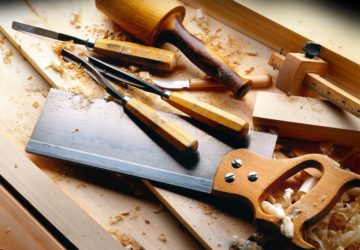 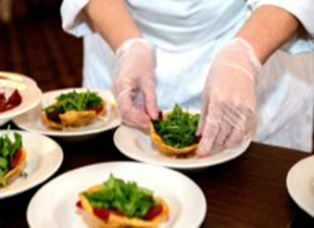 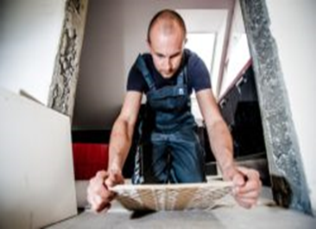 	PROWADZIMY NABÓR DLA SŁUCHACZY W ZWODACH:Tel: 14 688 87 02www.szkolyrzemiosla.tarnow.plBranżowa szkoła II stopnia to świetny sposób na podwyzsznie swoich kwalifikacji zawodowych, to kontynuacja szkoły I stopnia umożliwiająca uzyskanie wykształcenia średniego i dyplomu technika w dwa lata.BRANŻOWA SZKOŁA II STOPNIA       A       SZKOŁA POLICEALNAKontynuując naukę w branżowej szkole II stopnia już w dwa lata otrzymasz wykształcenie średnie,  dyplom technika  oraz  możliwość zdawania egzaminu maturalnego. Wybierajac szkołe policealną dyplom technika uzyskasz dopiero po pięciu latach nauki. /w 3 lata uzyskasz wykształcenie średnie, a w kolejne 2 lata dyplom technika/ZDOBADŹ SZYBCIEJ KWALIFIKACJE, które  są bardzo poszukiwane na rynku pracy również za granicą i rozwijaj swoją karierę zawodową .Wyróżna nas wysoka jakość prowadzonych zajęć przekładająca się na solidne przygotowanie do praktycznego wykonywania zawodu Nauka trwa 2 lata w sytemie zaocznym /co dwa tygodnie w sobotę i niedzielę/ co pozwala na swobodne podjęcie pracy. Rzemieślnicza Branżowa Szkoła II Stopnia - to idealna oferta  dla tych, którym zależy na równoczesnym zdobywaniu wykształcenia i rozwijaniu kariery zawodowej.Szczegółowe informacje znajdują się na stronie internetowej www.szkolyrzemiosla.tarnow.plsekretariat@szkolyrzemiosla.tarnow.ploraz pod nr telefonu 14 688 87 02 Zapraszamy do kontaktu Branżowa szkoła I stopniaKontynucja Branzowa szkoła II stopnia1. Monter zabudowy i robót wykończeniowych w budownictwieTECHNIK robót wykończeniowych               w budownictwie2. Murarz - TynkarzTECHNIK budownictwa3. Monter sieci i instalacji sanitarnychTECHNIK inżynierii sanitarnej4. SprzedawcaTECHNIK handlowiec5. KucharzTECHNIK żywienia i usług  gastronomicznych6. Elektromechanik/ Mechanik pojazdów samochodowychTECHNIK pojazdów samochodowych7. Cukiernik / PiekarzTECHNIK technologii żywności8. FryzjerTECHNIK usług fryzjerskich9. StolarzTECHNIK technologii drewna10. ElektrykTECHNIK elektryk11. Mechanik-monter maszyn i urzadzeń / Operator obrabiarek skrawających/ ŚlusarzTECHNIK mechanik